Fall Prevention Strategies for: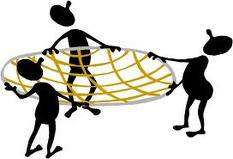 _______________________Ambulate using _________________ at all times with ____________ assistance from caregiverPerform transfers as follows:Scoot forward to edge of seatLean forward “nose over toes”Use arms to push up from chair Perform bed mobility as follows:	-General guidelines for home safety:Remove clutter in walkwaysRemove area rugsKeep hallways well lit, especially bathroom at nightUse appropriate assistive device as directed by therapyKeep bathroom floor dry and free of clutterImportant Reminders:  Contact your therapist with any questions or concerns!Name:  ___________________________               Contact number:  _________________________